ЧЕМ ЗАНЯТЬ ДЕТЕЙ ДОМА?Советы психолога для родителей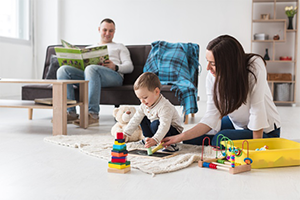 Придумать интересное занятие для ребенка, на первый взгляд просто, но все же необходимо подготовиться, чтобы вечером всей семьей, провести время за увлекательным процессом. Если надоели все игрушки, чем занять детей дома? Давайте рассмотрим варианты развлечений далее в статье. Если на улице непогода, выйти нет возможности или вашему чаду наскучили его машинки, куклы, кубики, тогда из подручных средств, можно придумать интересные обучающие развлечения.Предлагаем 12 вариантов развлечений для детворы в домашних условиях1. Роспись на бутербродах.Разрисованные радугой тосты, специальными красителями. Что понадобится: хлеб в виде квадратов, сгущенное молоко, пищевые красители и чистые кисточки. Берете несколько капелек краски и добавляете в сгущенку, размешиваете и рисуете узоры на тосте. Развивает кулинарные способности, приучение к ответственности и порядку.2. Поделки из раскрашенного риса.Что необходимо: рис любой формы, уксус столовый, съедобные красители, пленка или пакеты. Разведите пигмент в небольшом количестве уксуса, засыпьте рисовую крупу в целлофановый пакет. Залейте краску-раствор, хорошо завяжите и перемешайте крупинки риса, чтобы они качественно прокрасились. Детки любят процесс размешивания, даже в 3 года кроха способна размять крупу. В 5 лет крутить пакетик с цветными рисинками, а потом из высушенного мастерить яркие картинки-аппликации. Возьмите клей ПВА, плотный картон. Придумайте как вы с вашим чадом будете создавать картину разных цветов. Наносите клей на полотно и выкладываете рисовые зернышки.3. Мастика для лепки, делаем своими руками.Приготовить массу можно за несколько минут, зато развлечения на часы. Ингредиенты:клей-ПВА около 250 миллилитров;натрий борнокислый 1 чайная ложка или как называют его еще бура, купить можно в отделах для садоводов-огородников, хозяйственных отделах супермаркетов;красители пищевые;вода.приступаем к изготовлению:размешайте в емкости воду с клеем, капните несколько капелек красителя;буру разведите в 0.5 стакана немного нагретой воды;влить в раствор — подкрашенный клей;хорошо размешать.Подождите немного, масса быстро загустеет, начнет тянуться, тогда начните вымешивать ее руками. Состав станет пластичный, без запаха и не прилипает к рукам. Из нее можно выдувать пузыри, делать «лизунов». Такое занятие подойдет для совсем маленьких и даже детей 10 лет.4. Двухцветное печенье для настольной игры.В любом магазине можно найти шоколадное и белое бисквитное печенье. Соорудите игровую доску — на основу квадратной формы наклеиваете липкую ленту, желательно цветную. И чем старше ваши детки, тем больше ячеек создавайте на доске. Печенюшки выступают в качестве фишек. Заменить обыкновенные шашки возможно маршмеллоу, зефиром маленького размера и прочим. Самое интересное, для детворы - с чаем съесть потом свои фишки.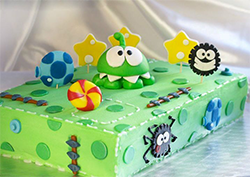 Внимание! Если решили последовать этому совету, проследите, чтобы все предметы находились в максимальной чистоте, не забываете о санитарных условиях. 6-7 лет идеальный возраст для такого развлечения.5. Кукольный домик для куклы.Ваша дочка обязательно оценит ваши старания, ведь мастерить дом придется день, но играть долго, пока не надоест. Что нужно:коробки картонные прямоугольной и квадратной формы;бумага с рисунками, предназначенная для папье-маше или скрапбукинга;скотч;обои;любой клей;краски;газетные обрезки.Процесс:Под углом в 80-90 градусов, вставляем коробки одна в другую. Так получаем первый этаж домика. Какой высоты делать здание и какой дизайн, зависит от вашей фантазии и желания.Закрепите конструкцию надежно прочным скотчем.Обклейте все газетами, а потом уже на них наклеивайте папье-маше; это уже готовая основа для создания интерьера.Чтобы оформить пол, стены, потолок, понадобится красивый пергамент с узорами, краски, обои и прочее.Из подручных средств придумайте предметы интерьера.Подключайте к строительству малыша, пусть он проявляет инициативу и высказывает свое видение дизайна. Таким образом, развивается фантазия, творческое мышление, смелость и лидерские качества.6. Скотч малярный, шары, пластиковые стаканы — отличный реквизит для домашних игр!Все эти предметы по отдельности, просто полезные вещи, но если малярный скотч наклеить на пол, сделать таким образом разметку-границу, то вполне можно сделать следующее: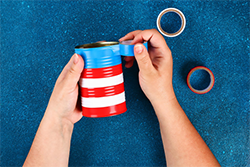 нарисовать мишень прямо на полу, и подбрасывать шарик, победитель тот, у кого шарик будет ближе всего к центру мишени;попрыгать в классики, а стаканчик из пластика сделать шайбой, которая будет лететь на свой номер;крестики-нолики соорудить из разноцветных чашечек, также подойдут шарики из пластика;устроить спортивные соревнования по прыжкам, а рекорды спортсменов отмечать наклейками скотча;сыграть в канатоходцев и акробатов, только на полу, идти четко по линии скотча, наклеенной по всей квартире.7. Самолетик-поделка из соломинки для напитков.   Сделать нестандартный бумажный самолет, клея и пластиковой трубочки. Увлечет вашего ребенка, разовьет моторику, усидчивость, терпеливость и фантазию.Процесс создания:вырезаем 3 полоски из плотного картона или бумаги;размер деталей 2.5 на 12.5 сантиметров;полосочки соедините, а потом при помощи липкой ленты соедините их в большое колечко;третья полоска предназначена для большого колечка.На самый кончик соломинки приклейте кольца, для этого положите трубочку внутрь колец-оснований. Вы удивитесь, но этот самолетик будет летать, запуск делаем маленьким кольцом вперед.8. Нанизываем макароны-бусины.В творческих группах центров развития школьников, часто проводят игры-уроки нанизывания макарончиков, изготовления из них поделок, так почему же не повторить это дома! Возьмите сухие макароны, дайте малышу те, в которых есть отверстия. Найдите прочные веревочки, завяжите узелок на одном конце каждой, чтобы изделия не слетали. Дети могут часами сидеть за этим занятием и творить длинные бусы-макароны. Затем с помощью красок, раскрасить детали разными цветами. В качестве основы возможно использовать проволоку, которую можно будет согнуть в разную форму или воткнуть один конец проволоки в пластилин. Макароны вполне заменяются другими элементами — картоном с дырочками посередине или бусинками. Прекрасное развитие мелкой моторики, творческих способностей, фантазии и мышления.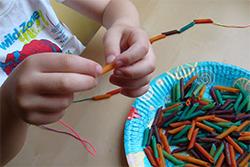 9. Моделирование фигурок.Организовать занятие для малыша без затрат и с пользой — легко. Предложите сделать объемные фигурки, используя зубочистки, пластилин. Съедобная версия игры — соломка вместо деревянных палочек и маршмеллоу взамен пластилина. Их можно соединить в причудливые интересные фигурки.10. Рисование.                                                                                                                                        Пожалуй, самое любимое занятие всех без исключения детей. Потребуется белая или цветная бумага, фломастеры, карандаши и любые краски — акварель, гуашь. Стаканчик воды, кисти толстые и тонкие. Пусть ваше чадо рисует самостоятельно или с применением трафаретных макетов. Если необходимо, направлять, помогать и подсказывайте. Происходит развитие фантазии, творческих ресурсов, возможно у вас растет будущий художник.11. Конструктор.                                                                                                                                  Малыша от года до трех лет можно увлечь игрой с множеством деталей и элементов. В этом возрасте они любят перебирать пальчиками мелкие предметы и составлять из них узоры. Что необходимо подготовить: фетр разных цветов, если захотите закрепить на плотной бумаге, тогда подготовьте клей.Вырежьте из фетровых кусков разные детали, например, «картошка». Небольшой овал — основа, маленькие кружочки-глазки, шляпа, ручки, ножки, в общем, все что угодно. Соберите вместе с крохой все атрибуты в единую картину. Старайтесь не слишком вмешиваться в процесс, только чуть помогать. Эти элементы можно носить с собой и при необходимости развлекать ними ребенка. Фетровый лук, картошка, морковка и прочее принесут вашему малышу массу удовольствия. Разрабатывается мелкая моторика, узнавание предметов, познание нового.12. Кулинария.Что может быть увлекательнее, чем приготовить, что-нибудь вкусное вместе с мамой?! Самый простой рецепт — фруктовое мороженое.  Возьмите банан немного переспевший, порежьте его на небольшие кусочки. Сложите в емкость и поставьте в морозильную камеру. Подождите несколько часов, пока содержимое заморозится. Измельчите при помощи блендера банан, до консистенции густого пюре. Поместите получившуюся массу в формочки и воткните палочки для мороженого, они продаются в любом супермаркете. Далее снова в холодильник. Когда масса заморозиться, вынимайте из форм и мороженое готово! Можно добавлять различные ягоды, дополнить фруктовыми пюре и поливать растопленным шоколадом. Давайте выполнять ребенку большую часть работы.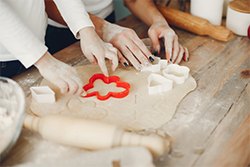 То же самое можно проделывать с тестом. Вместе замешивать основу для печенья или пряников. Вырезать фигурки и испечь. Можно готовые изделия украсить глазурью, Современные дети проявляют большой интерес к технике. Поэтому обучение онлайн вызовет у них большой интерес.                                                                                 Подготвила: педагог-психолог Бабаян Н.В.